AHORRE LA FECHA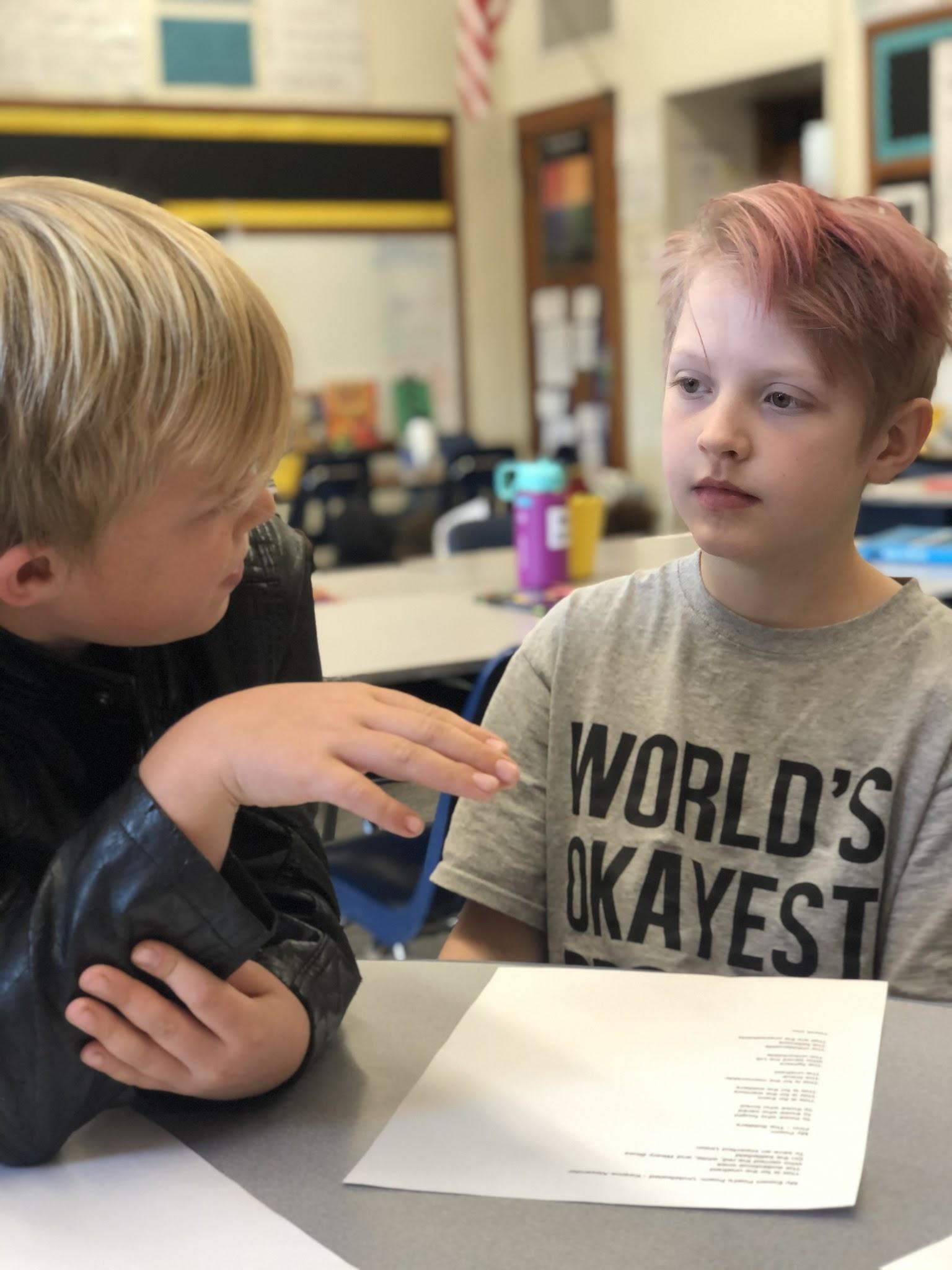 PBL EXPO Viene!Cuándo: 12 de diciembre de 20196:00 pm-7:15pmDónde: Asbury (comienza en el Auditorio)Quién: 2o Música, 3o, 4o, 5o & ArtEsta es una exposición del proceso y los productos en los que los estudiantes han participado durante el último unos meses, por favor únete a nosotros!